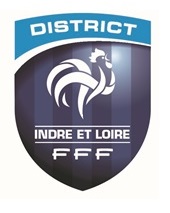 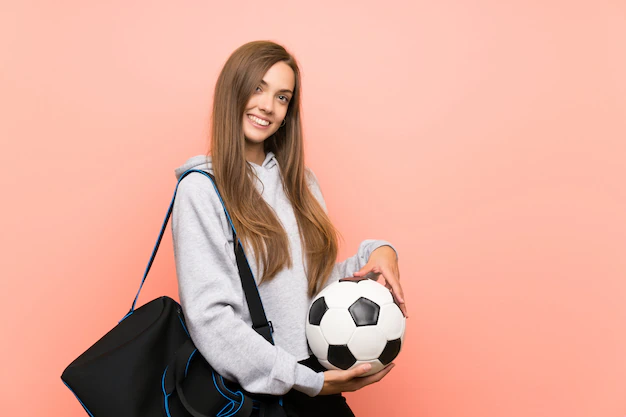 Rentrée départementale FéminineRentrée départementale FéminineRentrée départementale FéminineSamedi 23 Septembre 2023 à MontsSamedi 23 Septembre 2023 à MontsSamedi 23 Septembre 2023 à MontsBULLETIN D'INSCRIPTION DES EQUIPES U13F à 5 - U13F à 8 - U15F - U18FBULLETIN D'INSCRIPTION DES EQUIPES U13F à 5 - U13F à 8 - U15F - U18FBULLETIN D'INSCRIPTION DES EQUIPES U13F à 5 - U13F à 8 - U15F - U18FDate limite d'inscription : Lundi 15 Septembre 2023Date limite d'inscription : Lundi 15 Septembre 2023Date limite d'inscription : Lundi 15 Septembre 2023Nom du club :Educateur/ Educatrice :Mail :Téléphone :CatégoriesNbre d'équipes engagéesNbre d'équipes engagéesU13 F à 5U13 F à 8U15 FU18 FBulletin à retourner par mail à : acuvillier@indre-et-loire.fff.frBulletin à retourner par mail à : acuvillier@indre-et-loire.fff.frBulletin à retourner par mail à : acuvillier@indre-et-loire.fff.fr